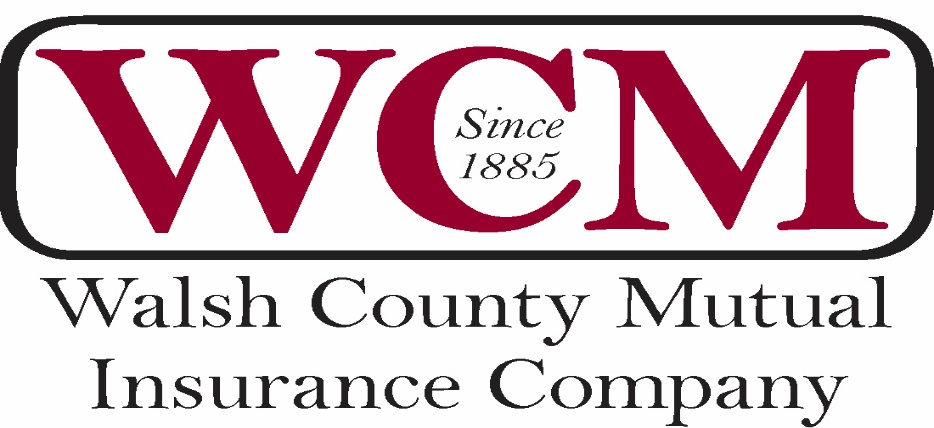 _____________________________________________________________________________________*Homeowner’s							Minto, N.D. 58261*Farm & Ranch							Brad Schanilec, Secretary & Treasurer*Liability							Phone: 701-248-3231 1                                                  Annual Meeting Ballot                                                      Absentee VotingYes______ No_______ I have read the minutes, from the annual meeting, shown on the Walsh County Mutual website and I cast my vote to accept them as presented.Yes_____ No_____ I have read the financial statement on the website for the year 2020 and I cast my vote to accept them as presented.Yes_____ The nominating committee has selected Ben Suda to succeed himself on the board of directors for another 3 year period.Write in_______________________________________________-------------------------------------------------------------------------------------------------------------                                                      Proxy VotingYes_____ I authorize the Secretary of Walsh County Mutual Insurance Co. to cast a vote on my behalf.-------------------------------------------------------------------------------------------------------------Print your name__________________________________________________Signature___________________________________ Date________________Policy number if available_____________________________-------------------------------------------------------------------------------------------------------------Please complete the absentee vote or the proxy vote. Do not do both.Please visit https://www.walshcountymutual.com/annual-meeting-minutes-and-financials/ to read the minutes and financials from 2020. You may return your vote by email, “staff@walshcountymutual.com, fax “701-248-3709” or text “701-360-3615” Your participation on voting is GREATLY appreciated.Brad Schanilec, Secretary